ROMÂNIA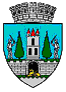 JUDEŢUL SATU MARECONSILIUL LOCAL AL MUNICIPIULUI SATU MAREHOTĂRÂREA nr. 52/26.01.2023pentru modificarea HCL nr. 50/25.02.2021 privind vânzarea cătreGavrilescu Dan Claudiu a locuinței situate în Municipiul Satu Mare,B-dul Cloșca nr.72-74, bl. B, ap. 37Consiliul Local al Municipiului Satu Mare, Având în vedere sentința civilă nr. 525/CA/28.12.2022 pronunțată de Tribunalul Satu Mare în dosarul nr. 964/83/2021 și raportul de expertiză tehnică judiciară întocmit în cauză de expert Mezei Zsolt, Analizând proiectul de hotărâre înregistrat sub nr. 2420/13.01.2023, referatul de aprobare al inițiatorului înregistrat sub nr. 2421/13.01.2023, raportul de specialitate al Serviciului Patrimoniu Concesionări Închirieri și al Direcției Economice înregistrat sub nr. 2423/13.01.2023, raportul de specialitate al Serviciului Juridic înregistrat sub nr. 2714/16.01.2023, avizele comisiilor de specialitate ale Consiliului Local Satu Mare,Luând în considerare prevederile Legii nr. 85/1992 privind vânzarea de locuinţe şi spaţii cu altă destinaţie construite din fondurile statului şi din fondurile unităţilor economice sau bugetare de stat republicată, cu modificările şi completările ulterioare, Art. I din Legea nr. 244/2011 pentru modificarea art.16 din Legea nr. 85/1992 privind vânzarea de locuinţe şi spaţii cu altă destinaţie construite din fondurile statului şi din fondurile unităţilor economice sau bugetare de stat,Legii nr. 24/2000 privind normele de tehnică legislativă pentru elaborarea actelor normative, republicată, cu modificările şi completările ulterioare,În temeiul prevederilor art. 129 alin. (2) lit. c) coroborat cu alin. (6) lit. b), ale art. 139 alin. (2), precum şi ale art. 196 alin. (1) lit. a) din Codul administrativ, aprobat prin OUG nr. 57/2019, cu modificările și completările ulterioare,Adoptă prezenta: H O T Ă R Â R E:Art. 1. Se ia act de raportul de expertiză tehnică judiciară întocmit de expert Mezei Zsolt în dosarul Tribunalului Satu Mare nr. 964/83/2021.Art. 2. Se modifică și se completează art. 2 al HCL nr. 50/25.02.2021, astfel: „Art. 2.(1) Se aprobă vânzarea către Gavrilescu Dan Claudiu a locuinţei situate în Municipiul Satu Mare, B-dul Cloşca nr. 72-74, bl. B, ap.37, la preţul de vânzare stabilit de reglementările în vigoare la data începerii procedurii de vânzare, respectiv la data de 12.02.2019, în conformitate cu dispoziţiile art. I din Legea nr. 244/05.12.2011 pentru modificarea art. 16 din Legea nr. 85/1992 privind vânzarea de locuinţe şi spaţii cu altă destinaţie construite din fondurile statului şi din fondurile unităţilor economice sau bugetare de stat.(2) Preţul de vânzare a locuinţei identificate mai sus este de 94.400 lei. Art. 3. Se împuternicește Viceprimarul Municipiului Satu Mare, doamna Tămășan-Ilieș Cristina-Marina, să semneze contractul de vânzare-cumpărare. Art. 4. Cu ducerea la îndeplinire a prezentei hotărâri se încredințează Viceprimarul Municipiului Satu Mare, desemnat prin Dispoziția Primarului de a semna acte în formă autentică, inițiatorul proiectului de hotărâre și Serviciul Patrimoniu, Concesionări, Închirieri din cadrul aparatului de specialitate al Primarului Municipiului Satu Mare.		Art. 5. Prezenta hotărâre se comunică, prin intermediul Secretarului General al Municipiului Satu Mare, în termenul prevăzut de lege, Primarului Municipiului Satu Mare, Instituției Prefectului - Județul Satu Mare, domnului Gavrilescu Dan Claudiu şi Serviciului Patrimoniu, Concesionări, Închirieri.        Președinte de ședință,                                                    Contrasemnează       Fechete Marcel Adrian                                                 Secretar general,                                                                                     Mihaela Maria RacolțaPrezenta hotărâre a fost adoptată în ședința ordinară cu respectarea prevederilor art. 139 alin. (2) din O.U.G. nr. 57/2019 privind Codul administrativ, cu modificările și completările ulterioare;Redactat în 3 exemplare originaleTotal consilieri în funcţie23Nr. total al consilierilor prezenţi22Nr. total al consilierilor absenţi1Voturi pentru22Voturi împotrivă0Abţineri0